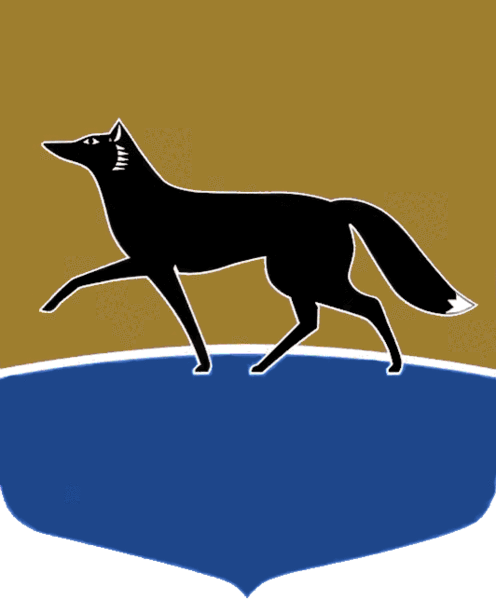 Принято на заседании Думы 23 декабря 2022 года№ 258-VII ДГО внесении изменений в решение Думы города от 22.12.2020 
№ 690-VI ДГ «Об утверждении Положения о регулировании отдельных вопросов реализации инициативных проектов в городе Сургуте»В соответствии со статьёй 26.1 Федерального закона от 06.10.2003 
№ 131-ФЗ «Об общих принципах организации местного самоуправления 
в Российской Федерации», Уставом муниципального образования городской округ Сургут Ханты-Мансийского автономного округа – Югры Дума города РЕШИЛА:Внести в решение Думы города от 22.12.2020 № 690-VI  ДГ 
«Об утверждении Положения о регулировании отдельных вопросов реализации инициативных проектов в городе Сургуте» (в редакции 
от 07.12.2022 № 230-VII ДГ) следующие изменения:1) приложение 2 к Положению о регулировании отдельных вопросов реализации инициативных проектов в городе Сургуте изложить в редакции согласно приложению 1 к настоящему решению;2) приложение 3 к Положению о регулировании отдельных вопросов реализации инициативных проектов в городе Сургуте изложить в редакции согласно приложению 2 к настоящему решению.                                                                                      Приложение 1                                                                                      к решению Думы города                                                                                       от 28.12.2022 № 258-VII ДГ«Приложение 2 к Положению о регулировании отдельных вопросов реализации инициативных проектов 
в городе СургутеСогласиена обработку персональных данныхЯ, ___________________________________________________________,                                   (фамилия, имя, отчество (последнее – при наличии))контактный телефон: _________________, e-mail:________________________,даю своё согласие на обработку Администрацией города Сургута моих персональных данных, относящихся исключительно к перечисленным ниже категориям персональных данных: фамилия, имя, отчество, контактный телефон, адрес электронной почты.Я даю согласие на использование персональных данных исключительно в целях рассмотрения и реализации инициативного проекта__________________________________________________________________,                                             (указать наименование проекта)а также на хранение данных о реализации вышеуказанного проекта 
на электронных носителях.Настоящее согласие предоставляется мной на осуществление действий 
в отношении моих персональных данных, которые необходимы 
для достижения указанных выше целей, включая (без ограничения) сбор, систематизацию, накопление, хранение, уточнение (обновление, изменение), использование, передачу третьим лицам для осуществления действий 
по обмену информацией, обезличивание, блокирование персональных данных, а также осуществление любых иных действий, предусмотренных действующим законодательством Российской Федерации.Я проинформирован о том, что Администрация города Сургута гарантирует обработку моих персональных данных в соответствии 
с действующим законодательством Российской Федерации как неавтоматизированным, так и автоматизированным способами.Данное согласие действует до достижения целей обработки персональных данных или в течение срока хранения информации.Данное согласие может быть отозвано в любой момент по моему письменному заявлению.Я подтверждаю, что, давая такое согласие, я действую по собственной воле и в своих интересах.                                                                                      Приложение 2                                                                                      к решению Думы города      от 28.12.2022 № 258-VII ДГ«Приложение 3 к Положению о регулировании отдельных вопросов реализации инициативных проектов 
в городе Сургуте	Подписной лист	Мы, нижеподписавшиеся жители города Сургута, подписывая подписной лист, подтверждаем, что ознакомлены и поддерживаем инициативный проект__________________________________________________________________(наименование инициативного проекта)Подписи заверяю_____________________________________________________________(Ф.И.О., дата рождения, данные паспорта (или заменяющего его документа), адрес места жительства лица, осуществляющего сбор подписей)«___» ________ 20___ г. ________________                                                     (подпись)                                                                       »Председатель Думы города_______________ М.Н. Слепов«27» декабря 2022 г.Глава города_______________ А.С. Филатов«28» декабря 2022 г.«____» ___________ 20 ___ г._____________        подпись/____________________/      расшифровка подписи»№п/пФамилия, имя, отчество(полностью)Дата рождения(старше 16 лет)Адрес места жительстваПодпись и дата подписания листаПодпись и дата подписания листаДаю согласие на обработку моих персональных данных, необходимых для рассмотрения инициативного проекта, а именно совершение действий, предусмотренных Федеральным законом 
от 27.07.2006 №  152-ФЗ 
«О персональных данных»(дата, подпись)Даю согласие на обработку моих персональных данных, необходимых для рассмотрения инициативного проекта, а именно совершение действий, предусмотренных Федеральным законом 
от 27.07.2006 №  152-ФЗ 
«О персональных данных»(дата, подпись)№п/пФамилия, имя, отчество(полностью)Дата рождения(старше 16 лет)Адрес места жительстваДатаПодписьДатаПодпись